Учебный дефибриллятор PowerHeart AED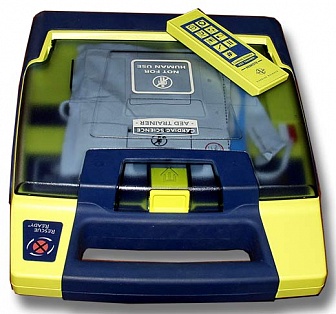 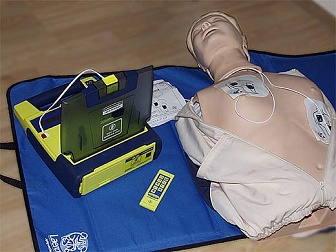 Бренд:Cardiac ScienceСтрана-производитель:СШАПолное описание
Компактный и легкий учебный дефибриллятор Powerheart AED поможет приобрести навыки работы с автоматическим дефибриллятором и уверенно помогать пациентам с внезапной остановкой сердца. Восемь запрограммированных сценариев спасенияИнструктор управляет сценариями через пульт дистанционного управленияСовместим с любым типом манекенов для СЛР Симуляция безопасного электрического импульса для учебных целейСпециальные учебные электродыСравнительная таблицаМодели аппаратов / ХарактеристикиPowerheart AED G3Powerheart AED G3 AutomaticPowerheart AED G3 Pro           Программа тестирования RescueReady®           Программа тестирования RescueReady®           Программа тестирования RescueReady®           Программа тестирования RescueReady®Тестирование электродов на наличие в аппаратеДаДаДаТестирование электродов на готовность к работеДаДаДаВизуальный индикатор работы батареиДаДаДаЕжедневное самотестированиеДаДаДаЕженедельное тестирование набора зарядаДаДаДаЕженедельное тестирование полного энергетического циклаДаДаДаИндикатор состояния по результатам тестированияЗвуковой и визуальныйЗвуковой и визуальныйЗвуковой и визуальный            Простота эксплуатации            Простота эксплуатации            Простота эксплуатации            Простота эксплуатацииКоличество кнопок управления102Заранее подключенные электродыДаДаДаНеполяризованные электродыДаДаДаНаличие дисплеяТекстовыйТекстовыйЭКГ-дисплейВозможность быстрого присоединения электродовДаДаДаГолосовая подсказка проведения СЛР на русском языкеДаДаДа         Передовые технологии             Передовые технологии             Передовые технологии             Передовые технологии    Биполярный импульс разрядаДаДаДаПрограммируемый (изменяемый) импульс разрядаДаДаДаПрограмма анализа сердечного ритмаRHYTHMxДаДаДаСинхронизация разряда с ЭКГДаДаДаОпределение ритма пейсмекераДаДаДаУровень энергии разрядаИзменяющаяся возрастающая от 105 Дж до 360 ДжИзменяющаяся возрастающая от 105 Дж до 360 ДжИзменяющаяся возрастающая от 105 Дж до 360 ДжЭффективность первого разряда98%98%98%        Дополнительные возможности            Дополнительные возможности            Дополнительные возможности            Дополнительные возможности    Внутренняя память для записи ЭКГ60 мин60 мин60 минВозможность проведения дефибрилляции у детейЕсть детские электродыЕсть детские электродыЕсть детские электроды         Гарантия             Гарантия             Гарантия             Гарантия    Гарантия на аппарат7 лет7 лет7 летГарантия на батарею4 года4 года4 года